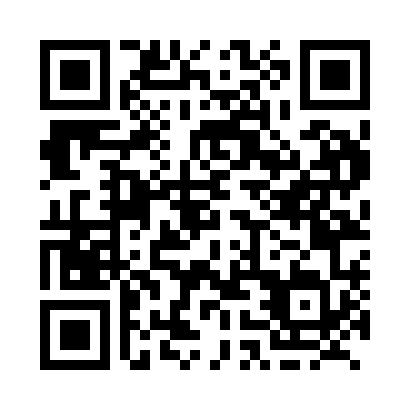 Prayer times for Canal, Ontario, CanadaWed 1 May 2024 - Fri 31 May 2024High Latitude Method: Angle Based RulePrayer Calculation Method: Islamic Society of North AmericaAsar Calculation Method: HanafiPrayer times provided by https://www.salahtimes.comDateDayFajrSunriseDhuhrAsrMaghribIsha1Wed4:296:041:146:148:249:592Thu4:276:031:136:158:2510:013Fri4:256:011:136:168:2610:034Sat4:236:001:136:178:2710:055Sun4:215:581:136:178:2910:066Mon4:195:571:136:188:3010:087Tue4:175:561:136:198:3110:108Wed4:155:541:136:208:3210:129Thu4:135:531:136:208:3410:1410Fri4:115:521:136:218:3510:1511Sat4:105:501:136:228:3610:1712Sun4:085:491:136:228:3710:1913Mon4:065:481:136:238:3810:2114Tue4:045:471:136:248:3910:2315Wed4:025:461:136:248:4110:2416Thu4:015:451:136:258:4210:2617Fri3:595:441:136:268:4310:2818Sat3:575:431:136:268:4410:3019Sun3:565:421:136:278:4510:3120Mon3:545:411:136:288:4610:3321Tue3:535:401:136:288:4710:3522Wed3:515:391:136:298:4810:3623Thu3:505:381:136:308:4910:3824Fri3:485:371:136:308:5010:4025Sat3:475:361:146:318:5110:4126Sun3:455:351:146:318:5210:4327Mon3:445:351:146:328:5310:4428Tue3:435:341:146:338:5410:4629Wed3:425:331:146:338:5510:4730Thu3:415:331:146:348:5610:4931Fri3:395:321:146:348:5710:50